  PENGARUH KUALITAS PRODUK DAN CITRA MEREK TERHADAP LOYALITAS PELANGGAN KOI THE MALL KELAPA GADING 3 Oleh:Nama	: Amelia Divina NIM	: 22140374SkripsiDiajukan sebagai salah satu syarat untuk memperoleh gelar Sarjana EkonomiProgram Studi Manajemen Konsentrasi Pemasaran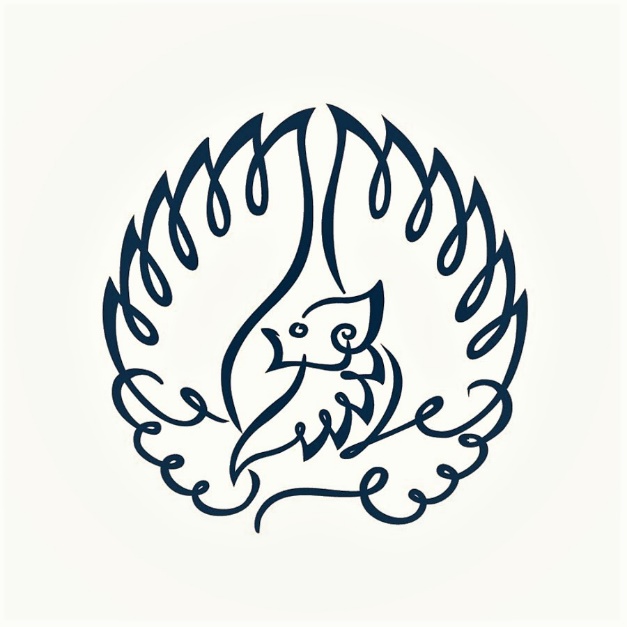 INSTITUT BISNIS dan INFORMATIKA KWIK KIAN GIE JAKARTA
 Agustus 2019PENGESAHANPENGARUH KUALITAS PRODUK DAN CITRA MEREK TERHADAP LOYALITAS KONSUMEN J.CO DONUTS & COFFEE DI MALL ARTHA GADINGDiajukan Oleh:Nama : Felicianti Andalas NIM : 22140334Jakarta, 20 Agustus 2018Disetujui Oleh:PembimbingDr. Ir. Bilson Simamora, M.MINSTITUT BISNIS dan INFORMATIKA KWIK KIAN GIE JAKARTA 2018ABSTRAKFelicianti Andalas / 22140334 / 2018 / Pengaruh Kualitas Produk dan Citra Merek terhadap Loyalitas Konsumen J.CO Donuts & Coffee di Mall Artha Gading / Dr. Ir. Bilson Simamora, M.M.Bisnis food & beverage berkembang terus menerus yang menyebabkan banyak produk baru bermunculan dalam dunia kuliner makanan dan minuman. Usaha dalam bidang makanan dari tahun ke tahun usaha ini semakin berkembang. Pentingnya kualitas produk yang diberikan serta citra merek perusahaan yang baik di mata konsumen harus diperhatikan agar terciptanya loyalitas konsumen. Oleh karena itu, penulis tertarik untuk melakukan penelitian tentang pengaruh kualitas produk dan citra merek terhadap loyalitas konsumen J.CO Donuts & Coffee di Mall Artha Gading.	Teori yang digunakan dalam penelitian ini adalah teori produk, kualitas produk, citra merek dan loyalitas konsumen. Variabel dalam penelitian ini dibagi dalam dua jenis, variabel independen dan dependen. Variabel independen dalam penelitian ini adalah kualitas produk dan citra merek, sedangkan variabel dependennya yaitu loyalitas konsumen.	Metode penelitian yang digunakan dalam penulisan skripsi ini adalah analisis deskriptif, uji asumsi klasik, dan analisis regresi berganda. Pengumpulan data dilakukan dengan cara penyebaran kuisioner kepada 100 sampel konsumen J.CO Donuts & Coffee. Untuk menentukan sampel, cara yang digunakan adalah dengan non probability sampling dengan teknik judgment sampling. Hasil penelitian menunjukkan bahwa kualitas produk juga citra merek berpengaruh signifikan terhadap loyalitas konsumen. Penelitian menunjukkan bahwa kualitas produk termasuk baik, citra merek termasuk baik, dan konsumen J.CO Donuts & Coffee termasuk loyal. Disarankan bagi peneliti selanjutnya dapat mengembangkan penelitian dengan memasukkan variabel lain seperti harga, promosi dan tempat yang mempengaruhi loyalitas konsumen.Kata Kunci : kualitas produk, citra merek, loyalitas konsumenABSTRACTFelicianti Andalas / 22140334 / 2018 / Effect of Product Quality and Brand Image on Customer Loyalty J.CO Donuts & Coffee at Mall Artha Gading / Dr. Ir. Bilson Simamora, M.M.	Food & beverage business grows continuously which causes new products to emerge in the world of food and beverage culinary. The business in the food sector from year to year is growing. The importance of the quality of the product provided and the company's brand image that is good in the eyes of consumers must be considered in order to create consumer loyalty. Therefore, the authors are interested in conducting research on the influence of product quality and brand image on J.CO Donuts & Coffee consumer loyalty at Artha Gading Mall.	The theory used in this study is product theory, product quality, brand image and consumer loyalty. The variables in this study are divided into two types, independent and dependent variables. The independent variables in this study are product quality and brand image, while the dependent variable is consumer loyalty.	The research method used in writing this thesis is descriptive analysis, classical assumption test, and multiple regression analysis. Data collection was carried out by distributing questionnaires to 100 samples of consumers of J.CO Donuts & Coffee. To determine the sample, the method used is by non probability sampling with judgment sampling technique.	The results showed that product quality as well as brand image had a significant effect on consumer loyalty. Research shows that product quality includes good, good brand image, and J.CO Donuts & Coffee consumers are loyal.	It is recommended that researchers can further develop research by including other variables such as prices, promotions and places that influence consumer loyalty.Keyword : product quality, brand image, customer loyaltyKATA PENGANTAR Puji dan Syukur kepada Sang Triratna, Para Buddha dan Para Bodhisattva atas berkah dan anugerah-Nya sehingga peneliti dapat menyelesaikan skripsi ini sebagai salah satu syarat kelulusan untuk memperoleh gelar sarjana manajemen di Kwik Kian Gie School of Business.Peneliti menyadari bahwa skripsi tidak akan dapat terselesaikan tanpa bantuan dan dukungan dari berbagai pihak, baik berupa bimbingan, doa, penjelasan, dan dorongan moril dari semua pihak. Pada kesempatan ini peneliti ingin mengucapkan terima kasih kepada semua pihak yang telah membantu peneliti dalam menyelesaikan skripsi ini. Oleh karena itu, dengan rasa hormat peneliti ingin mengucapkan terima kasih kepada pihak-pihak yang telah membantu dan membimbing peneliti selama proses skripsi, khususnya:Dr. Ir. Bilson Simamora, M.M, selaku dosen pembimbing yang telah bersedia memberikan pengarahan, meluangkan waktu, memberikan pendapat, saran, dan nasehat, serta bimbingan yang sangat bermanfaat sehingga peneliti dapat menyelesaikan skripsi ini sampai akhir.Seluruh dosen pengajar Institut Bisnis dan Informatika Kwik Kian Gie School of Business yang telah memberikan ilmu kepada peneliti dalam masa studi untuk menyelesaikan Pendidikan Strata Satu (S1) Program Studi Manajemen.Terima kasih kepada papi, mami, cece, koko dan adik serta keluarga besar yang selalu mendukung peneliti dalam mengerjakan skripsi ini baik melalui semangat, hiburan, tindakan, nasehat dan doa sehingga peneliti dapat menyelesaikan skripsi dengan baik.Teman-teman terdekat dan teman seperjuangan peneliti, Vivian Chandra, Natalia, Samuel Antonius, dan Nadya Susanto yang telah mendukung, menyemangati, membantu, dan menemani dalam menyelesaikan skripsi ini sampai akhir.Niko Felani Setiawan yang selalu sabar, mendukung, membantu, dan menemani dalam mengerjakan skripsi ini.Teman-teman Manajemen angkatan 2014 yang telah membantu dan meminjamkan bukunya kepada peneliti agar skripsi ini dapat terselesaikan dengan baik.Seluruh staf dan karyawan perpustakaan, BAAK, ICT, dan copy center di Kwik Kian Gie School of Business yang telah membantu proses pendidikan, administrasi serta proses peminjaman buku-buku yang peneliti butuhkan.Para responden yang bersedia membantu peneliti untuk mengisi kuesioner penelitian ini.Pihak – pihak lain yang tidak bisa peneliti sebutkan satu per satu namanya. Terima kasih banyak atas doa, dukungan, dan motivasi yang telah kalian berikan kepada peneliti.Peneliti menyadari bahwa ini masih jauh dari sempurna dan mempunyai banyak kekurangan baik dalam hal isi, bahasan, maupun penyajiannya. Oleh karena itu, peneliti mengharapkan kritik dan saran yang membangun dari semua pihak untuk skripsi ini. Semoga skripsi ini dapat memberikan manfaat dan berguna bagi para pembaca. Akhir kata, peneliti ingin melimpahkan segala jasa kebajikan ini teriring doa, Sabbe Satta Bhavantu Sukhitatta, Semoga Semua Makhluk Hidup Berbahagia.Jakarta, 20 Agustus 2018PenelitiDAFTAR ISIJUDUL	iPENGESAHAN	iiABSTRAK	iiiABSTRACT	ivKATA PENGANTAR	vDAFTAR ISI	viDAFTAR TABEL	xDAFTAR GAMBAR	xiiDAFTAR LAMPIRAN	xiiiBAB I PENDAHULUANLatar Belakang Masalah	1Identifikasi Masalah	6Batasan Penelitian	6Rumusan Masalah	7Tujuan Penelitian	7Manfaat Penelitian	7	BAB II KAJIAN PUSTAKALandasan Teori	8Produk	8	Pengertian Produk	8Klasifikasi Produk	9	Kualitas Produk		11Pengertian Kualitas Produk	11	Dimensi Kualitas Produk		12Merek	13Definisi Merek	13Elemen Merek	14	Citra Merek	14Definisi Citra Merek	14	Dimensi Citra Merek	15Usaha Membangun Citra Merek	16	Manfaat Citra Merek	16Loyalitas Konsumen	17Definisi Loyalitas Konsumen	17	Dimensi Loyalitas Konsumen	18Manfaat Loyalitas Konsumen	18	Menentukan Strategi Loyalitas Konsumen	20Fase Loyalitas Konsumen	20Penelitian Terdahulu	21Kerangka Pemikiran	21BAB III METODE PENELITIANObjek Penelitian	24Desain Penelitian	24Variabel Penelitian	26Teknik Pengambilan Sampel	28Teknik Pengumpulan Data	29Teknik Analisis Data		29Uji Validitas	29Uji Reliabilitas	30Analisis Deskriptif		31Rata-Rata Hitung (Mean)	31Analisis Persentase (%)	31Rentang Nilai	32Uji Rata-Rata untuk sampel kecil (Uji-t)	33Uji Asumsi Klasik	33Uji Normalitas	33Uji Multikolinearitas	34Uji Heteroskedastisitas	34Analisis Regresi Berganda	35Uji Keberartian Model (Uji F)		35Uji Signifikan Koefisien (Uji t)	36Koefisien Determinasi (R2)	36BAB IV HASIL ANALISIS DAN PEMBAHASANGambaran Umum Objek Penelitian	37Profil Responden	42Jenis Kelamin	42Usia		42Jenis Pekerjaan	43Uji Validitas dan Reliabilitas	43Uji Validitas	43Uji Reliabilitas	46Analisis Deskriptif		47Penilaian Indikator Variabel Kualitas Produk	47Hasil Uji One-Sample Test Kualitas Produk	49Penilaian Indikator Variabel Citra Merek	49Hasil Uji One-Sample Test Citra Merek	51Penilaian Indikator Variabel Loyalitas Konsumen	51Hasil Uji One-Sample Test Citra Merek	53Uji Asumsi Klasik	54Uji Normalitas	54Uji Multikolinearitas	54Uji Heteroskedastisitas		56Analisis Regresi Linier Berganda	57Uji Keberartian Model ( Uji F)	58Uji Signifikan Koefisien (Uji t)	58Koefisien Determinasi (R2)	59Pembahasan		60BAB V KESIMPULAN DAN SARANKesimpulan		64Saran		65DAFTAR PUSTAKA	66LAMPIRAN	69DAFTAR TABELTabel 1.1.  Riset Pendahuluan 2018	4Tabel 2.1.  Penelitian Terdahulu..........	21Tabel 3.1.  Operasionalisasi Variabel Kualitas Produk	26Tabel 3.2.  Operasionalisasi Variabel Citra Merek	27Tabel 3.3.  Operasionalisasi Variabel Loyalitas Konsumen	27Tabel 4.1.  Profil Responden Berdasarkan Jenis Kelamin	42Tabel 4.2.  Profil Responden Berdasarkan Usia	42Tabel 4.3.  Profil Responden Berdasarkan Jenis Pekerjaan	43Tabel 4.4.  Uji Validitas Kualitas Produk	44Tabel 4.5.  Uji Validitas Citra Merek	45Tabel 4.6.  Uji Validitas Loyalitas Konsumen	45Tabel 4.7.  Uji Reliabilitas Kualitas Produk	46Tabel 4.8.  Uji Reliabilitas Citra Merek	47Tabel 4.9.  Uji Reliabilitas Loyalitas Konsumen	47Tabel 4.10.  Skor Rata-Rata Kualitas Produk	48Tabel 4.11.  Uji One-Sample Test Kualitas Produk	49Tabel 4.12.  Skor Rata-Rata Citra Merek	50Tabel 4.13.  Uji One-Sample Test Citra Merek	51Tabel 4.14.  Skor Rata-Rata Loyalitas Konsumen	51Tabel 4.15.  Uji One-Sample Test Loyalitas Konsumen	53Tabel 4.16.  Nilai Rata-Rata Variabel	53Tabel 4.17.  Hasil Uji Normalitas	54Tabel 4.18.  Hasil Uji Multikolinearitas	55Tabel 4.19.  Hasil Uji Heteroskedastisitas	56Tabel 4.20.  Hasil Uji Keberartian Model (Uji F)	57Tabel 4.21.  Hasil Uji Signifikan Koefisien (Uji t)	58Tabel 4.22.  Hasil Uji Koefisien Determinasi	59DAFTAR GAMBARGambar 2.1.  Kerangka Pemikiran	23Gambar 4.1.  Logo J.CO Donuts & Coffee	37Gambar 4.2.  Produk-Produk J.CO Donuts & Coffee	41Gambar 4.3.  Scatterplot Loyalitas Konsumen	56DAFTAR LAMPIRANLampiran 1.  Pra Kuesioner	70Lampiran 2.  Profil Responden	76Lampiran 3.  Hasil SPSS Uji Validitas dan Reliabilitas	77Lampiran 4.  Hasil SPSS Analisis Deskriptif	79Lampiran 5. Hasil SPSS Uji Asumsi Klasik	81Lampiran 6. Hasil SPSS Analisis Regresi Berganda	82